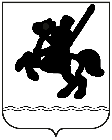 АДМИНИСТРАЦИЯ МУНИЦИПАЛЬНОГО ОБРАЗОВАНИЯ                                                                                                       ЛЕНИНГРАДСКИЙ РАЙОНПОСТАНОВЛЕНИЕ           от _______ 2023 г.					                   № ______станица  ЛенинградскаяО базовом размере платы  за наем жилого помещения муниципального жилищного фонда муниципального образования Ленинградский районРуководствуясь приказом Министерства строительства и жилищно-коммунального хозяйства Российской Федерации от 27 сентября 2016 г. № 668/пр «Об утверждении методических указаний установления размера платы за пользование жилым помещением для нанимателей жилых помещений по договорам социального найма и договорам найма жилых помещений государственного или муниципального жилищного фонда», решением Совета муниципального образования Ленинградский район от 29 марта 2018 г. № 20 «Об установлении ежемесячной платы за наем жилого помещения муниципального жилищного фонда муниципального образования Ленинградский район», в целях расчета платы за наем жилых помещений,        п о с т а н о в л я ю:Утвердить базовый размер платы за наем жилого помещения для нанимателей жилых помещений по договору социального найма или договору найма специализированных жилых помещений муниципального жилищного фонда муниципального образования Ленинградский район в размере:177,64997 руб./кв.м. (Нб = СРс * 0,001= 177649,97 * 0,001=177,64997 руб./кв. м., где  Нб– базовый размер платы за наем жилого помещения муниципального жилого фонда, СРс – средняя цена 1 кв.м. на вторичном рынке жилья по Краснодарскому краю (по данным Федеральной службы государственной статистики за 1 квартал 2023 г. составляет 177649,97 руб. за 1 кв.м.)2. Постановление администрации муниципального образования Ленинградский район от 22 декабря 2021 г. № 1362 «О базовом размере платы за наем жилого помещения муниципального жилищного фонда муниципального образования Ленинградский район» считать утратившим силу.3. Контроль за выполнением настоящего постановления возложить на исполняющего обязанности заместителя главы муниципального образования Тертицу С.В.4. Постановление вступает в силу со дня его официального опубликования.Глава муниципального образованияЛенинградский район                                                                          Ю.Ю. Шулико